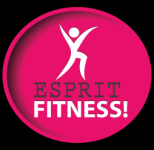 FORMULAIRE D'ADHÉSIONNOM :						PRÉNOM :DATE DE NAISSANCE :ADRESSE :PORTABLE :					MAIL :Personne à prévenirNom / Prénom  / Tél. :				YENNE			ST JEAN DE CHEVELU	1 cours par semaine 			165€ l'année 	55€  le trimestre 2 cours (ou plus) par semaine 		190€ l'année 	65€  le trimestre Zumba® au trimestre 			  70€ le trimestre"lu et approuvé"Date et signature (parents pour les mineurs)Au cours de la saison, j’autorise l’ASSOCIATION ESPRIT FITNESS ! à prendre et à utiliser des photos de l’adhérent dont le nom figure dans ce dossier, lors des cours, lors des manifestations…(repas convivial, assemblée générale, etc…) pour sa communication en vue de la promotion de l’association. Ces prises de vues pourront faire l’objet de publication sur un support papier (presse écrite…) ou numérique (Facebook, site internet...). Ces prises de vues seront utilisées dans l’intérêt de l’ASSOCIATION ESPRIT FITNESS ! elles ne seront pas utilisées à des fins commerciales et la cession à des tiers n’est pas autorisée.Date et signature précédée de la mention « lu et approuvé »(pour les mineurs, nom du représentant légal)